Use this template to plan an overview or summary of the teaching, learning and assessment for a band in the Australian Curriculum: Drama. For planning advice, refer to the Planning for teaching, learning and assessment document available on the Planning tab for each learning area at www.qcaa.qld.edu.au/p-10/aciq/version-9/learning-areas.How to use this template: Type information into the fields (yellow shading). When the plan is complete, delete the highlighted instructions (blue shading). To do so, select the instruction text, click the Home tab > Styles dropdown > Clear All/Clear Formatting > text will revert to Normal style and you can delete the text.Note: Insert/delete rows/columns, as required, to provide an overview of the teaching, learning and assessment sequence across the band.Note: Adjust the table to reflect the number of units you will offer. Highlight the aspects of the achievement standard that will be assessed within each unit. A learning area achievement standard is provided if a multi-arts subject is offered.Note: Adjust the table to reflect the number of units you will offer. Check or uncheck the columns as appropriate for each unit.Note: Adjust the table to reflect the number of units you will offer. Check or uncheck the columns as appropriate for each unit. © State of Queensland (QCAA) 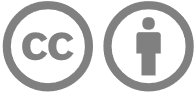 Licence: https://creativecommons.org/licenses/by/4.0 | Copyright notice: www.qcaa.qld.edu.au/copyright — lists the full terms and conditions, which specify certain exceptions to the licence. | Attribution (include the link): © State of Queensland (QCAA)  www.qcaa.qld.edu.au/copyright.Unless otherwise indicated material from the Australian Curriculum is © ACARA 2010–present, licensed under CC BY 4.0. For the latest information and additional terms of use, please check the Australian Curriculum website and its copyright notice. 
Curriculum and assessment planLevel descriptionContext and cohort considerations (if applicable) In this band, learning in The Arts builds on each student’s prior learning and experiences. Arts learning continues to use purposeful and creative play-based activities that foster development of students’ identity and wellbeing, and their connection with and contribution to the world. Students further develop their capability and confidence in using subject-specific skills, and creative and critical practices. They work individually and in collaboration with peers and teachers.Students continue to explore drama that they experience at home, school or through family and community events. They connect with people living and working in the community who create and/or perform drama; for example, by experiencing live or virtual performances. They use stimulus materials such as images, events, texts, questions and observations as inspiration for their own making and responding. These experiences support students to develop aesthetic knowledge across cognitive, sensory, emotive and physical domains, and to value arts works and practices from across cultures, times, places and/or other contexts such as countries or cultures in Asia.In this band, the focus is on students:exploring and responding toworks and experiences that showcase where, why and how drama is created, performed and used across cultures, times, places and/or other contexts; for example, participating in drama events as performer and audienceexamples of drama created and/or performed by First Nations Australians that communicate connection to and responsibility for Country/Placedeveloping creative and critical practices and skillscreative practices for creating and performing drama using elements of drama such as role, situation, language, place, movement, character, relationships, voice and timecritical practices for observing, reflecting on and responding to drama they experience, including their own dramacreating drama in improvised and devised forms such as dramatic play, process drama, puppetry, improvisation, Readers’ Theatre, mime and movement, and/or basic play-buildingperforming drama in informal settings such as spaces within the school.Describe the context and cohort. Consider the following to make informed professional decisions during the planning process:relevant student data and information, e.g. achievement dataavailable resources, e.g. timetablingschool and sector priorities.Unit 1 — Unit 2 — Unit 3 — Unit 4 — Duration: Duration: Duration: Duration: Unit 1Unit 1Unit 2 Unit 2 Unit 3Unit 3Unit 4Unit 4Assessment — TimingAssessment — TimingAssessment — TimingAssessment — Timing AssessmentAchievement standardBy the end of Year 4, students describe use of selected elements of drama in drama they experience, create and/or perform. They describe where, why and/or how drama is created and/or performed across cultures, times, places and/or other contexts.Students use selected elements of drama when creating drama and/or performing. They collaborate to improvise and/or devise drama that communicates ideas, perspectives and/or meaning. They perform their work in informal settings.By the end of Year 4, students describe use of selected elements of drama in drama they experience, create and/or perform. They describe where, why and/or how drama is created and/or performed across cultures, times, places and/or other contexts.Students use selected elements of drama when creating drama and/or performing. They collaborate to improvise and/or devise drama that communicates ideas, perspectives and/or meaning. They perform their work in informal settings.By the end of Year 4, students describe use of selected elements of drama in drama they experience, create and/or perform. They describe where, why and/or how drama is created and/or performed across cultures, times, places and/or other contexts.Students use selected elements of drama when creating drama and/or performing. They collaborate to improvise and/or devise drama that communicates ideas, perspectives and/or meaning. They perform their work in informal settings.By the end of Year 4, students describe use of selected elements of drama in drama they experience, create and/or perform. They describe where, why and/or how drama is created and/or performed across cultures, times, places and/or other contexts.Students use selected elements of drama when creating drama and/or performing. They collaborate to improvise and/or devise drama that communicates ideas, perspectives and/or meaning. They perform their work in informal settings.By the end of Year 4, students describe use of selected elements of drama in drama they experience, create and/or perform. They describe where, why and/or how drama is created and/or performed across cultures, times, places and/or other contexts.Students use selected elements of drama when creating drama and/or performing. They collaborate to improvise and/or devise drama that communicates ideas, perspectives and/or meaning. They perform their work in informal settings.By the end of Year 4, students describe use of selected elements of drama in drama they experience, create and/or perform. They describe where, why and/or how drama is created and/or performed across cultures, times, places and/or other contexts.Students use selected elements of drama when creating drama and/or performing. They collaborate to improvise and/or devise drama that communicates ideas, perspectives and/or meaning. They perform their work in informal settings.By the end of Year 4, students describe use of selected elements of drama in drama they experience, create and/or perform. They describe where, why and/or how drama is created and/or performed across cultures, times, places and/or other contexts.Students use selected elements of drama when creating drama and/or performing. They collaborate to improvise and/or devise drama that communicates ideas, perspectives and/or meaning. They perform their work in informal settings.By the end of Year 4, students describe use of selected elements of drama in drama they experience, create and/or perform. They describe where, why and/or how drama is created and/or performed across cultures, times, places and/or other contexts.Students use selected elements of drama when creating drama and/or performing. They collaborate to improvise and/or devise drama that communicates ideas, perspectives and/or meaning. They perform their work in informal settings.Learning area achievement standardBy the end of Year 4, students describe use of elements, concepts and/or conventions in arts works they create and/or experience. They describe where, why and/or how arts works are created and presented across cultures, times and/or places, and/or other contexts.Students use arts knowledge and skills to create arts works in a range of forms that communicate ideas, perspectives and/or meaning. They present and/or perform their work in informal settings.By the end of Year 4, students describe use of elements, concepts and/or conventions in arts works they create and/or experience. They describe where, why and/or how arts works are created and presented across cultures, times and/or places, and/or other contexts.Students use arts knowledge and skills to create arts works in a range of forms that communicate ideas, perspectives and/or meaning. They present and/or perform their work in informal settings.By the end of Year 4, students describe use of elements, concepts and/or conventions in arts works they create and/or experience. They describe where, why and/or how arts works are created and presented across cultures, times and/or places, and/or other contexts.Students use arts knowledge and skills to create arts works in a range of forms that communicate ideas, perspectives and/or meaning. They present and/or perform their work in informal settings.By the end of Year 4, students describe use of elements, concepts and/or conventions in arts works they create and/or experience. They describe where, why and/or how arts works are created and presented across cultures, times and/or places, and/or other contexts.Students use arts knowledge and skills to create arts works in a range of forms that communicate ideas, perspectives and/or meaning. They present and/or perform their work in informal settings.By the end of Year 4, students describe use of elements, concepts and/or conventions in arts works they create and/or experience. They describe where, why and/or how arts works are created and presented across cultures, times and/or places, and/or other contexts.Students use arts knowledge and skills to create arts works in a range of forms that communicate ideas, perspectives and/or meaning. They present and/or perform their work in informal settings.By the end of Year 4, students describe use of elements, concepts and/or conventions in arts works they create and/or experience. They describe where, why and/or how arts works are created and presented across cultures, times and/or places, and/or other contexts.Students use arts knowledge and skills to create arts works in a range of forms that communicate ideas, perspectives and/or meaning. They present and/or perform their work in informal settings.By the end of Year 4, students describe use of elements, concepts and/or conventions in arts works they create and/or experience. They describe where, why and/or how arts works are created and presented across cultures, times and/or places, and/or other contexts.Students use arts knowledge and skills to create arts works in a range of forms that communicate ideas, perspectives and/or meaning. They present and/or perform their work in informal settings.By the end of Year 4, students describe use of elements, concepts and/or conventions in arts works they create and/or experience. They describe where, why and/or how arts works are created and presented across cultures, times and/or places, and/or other contexts.Students use arts knowledge and skills to create arts works in a range of forms that communicate ideas, perspectives and/or meaning. They present and/or perform their work in informal settings.ModerationContent descriptionsUnitUnitUnitUnitContent descriptionsUnitUnitUnitUnitContent descriptionsUnitUnitUnitUnitContent descriptionsUnitUnitUnitUnitExploring and responding1234Developing practices and skills1234Creating and making1234Presenting and performing1234explore where, why and how drama is created and/or performed across cultures, times, places and/or other contexts                                 AC9ADR4E01use the elements of drama to explore and develop ideas for dramatic action in improvisations and/or devised drama AC9ADR4D01improvise and/or devise and shape drama using the elements of drama to communicate ideas, perspectives and/or meaning                   AC9ADR4C01perform improvised and/or devised drama in informal settings AC9ADR4P01explore how First Nations Australians use drama to communicate their connection to, and responsibility for, Country/Place                         AC9ADR4E02General capabilitiesUnitsUnitsUnitsUnitsCross-curriculum prioritiesUnitsUnitsUnitsUnits12341234Critical and creative thinking Aboriginal and Torres Strait Islander histories and culturesDigital literacy Asia and Australia’s engagement with AsiaEthical understandingSustainabilityIntercultural understandingLiteracy NumeracyPersonal and social capability